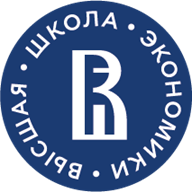 Федеральное государственное автономное образовательное учреждение высшего образования «Национальный исследовательский университет«Высшая школа экономики»Общая характеристика (концепция) образовательной программы подготовки научных и научно-педагогических кадров в аспирантуре «Экономика»
по научным специальностям:  5.2.1. Экономическая теория5.2.2. Математические, статистические и инструментальные методы экономики 5.2.3. Региональная и отраслевая экономика 5.2.4. Финансы5.2.5. Мировая экономикаМосква2022Общая характеристика (концепция) программыРезультаты обучения по программе Общая характеристика программыПрограмма готовит высококвалифицированных специалистов в области экономики и финансов, способных к профессиональной деятельности в академической сфере, в органах государственного и муниципального управления, в компаниях реального сектора экономики, в финансовых, экономических или аналитических подразделений фирм, банков и страховых компаний, требующих профессиональных знаний в области экономики, математики, статистики, компьютерных технологий. За время обучения аспиранты имеют возможность прослушать современные курсы по экономике, финансам, инструментальным методам экономических исследований и т.д., пользоваться библиотечными ресурсами и базами данных НИУ ВШЭ, участвовать в научных проектах, подготовить и защитить диссертацию на соискание ученой степени кандидата экономических наук НИУ ВШЭ. Высокие образовательные стандарты аспирантской школы по экономике открывают возможности выпускникам программы для академического роста и плодотворного профессионального общения с коллегами в России и за рубежом.Актуальность, цели и задачи программы НИУ ВШЭ входит в число ста лучших университетов по международному рейтингу QS по экономике и эконометрике, а среди российских вузов занимает в этом рейтинге первое место.Это позволяет АШ по экономике отбирать академически сильных абитуриентов и предоставлять им как возможность реализовать свой научно-исследовательский потенциал.Целью аспирантской школы по экономике является обеспечение качественной подготовки высокообразованных, всесторонне развитых и востребованных на мировом рынке специалистов по группе научных специальностей «Экономика», и в частности по специальностям 5.2.1. Экономическая теория, 5.2.2. Математические, статистические и инструментальные методы экономики, 5.2.3. Региональная и отраслевая экономика, 5.2.4. Финансы, 5.2.5. Мировая экономикаПри этом АШ по экономике готовит аспирантов не только к академической карьере, но и развивает исследовательские компетенции, востребованные в самых разных профессиональных сферах деятельности, в том числе, в консалтинге и финансах. Для достижения поставленной цели предполагается решение следующих взаимосвязанных задач:а) касающихся качества образования:• создание условий для успешного прохождения и завершения всех запланированных в программе учебных курсов, научно-педагогической и научно-исследовательской практик, подготовки к сдаче кандидатского экзамена, итоговой аттестации;• проведение постоянного мониторинга качества преподаваемых учебных курсов для аспирантов;• получение и реагирование на обратную связь со стороны аспирантов по разным аспектам реализации образовательной программы;• стимулирование дополнительного образования аспирантов через систему летних школ и краткосрочных курсов на базе ведущих мировых исследовательских университетов.б) касающихся  всестороннего развития:• организация работы активно действующего научно-исследовательского аспирантского семинара, охватывающего разные направления исследований в рамках специальностей аспирантской школы;• стимулирование взаимодействия между аспирантами, ведущими исследования в разных направлениях;• стимулирование междисциплинарных исследований;в) касающихся востребованности на мировом рынке труда и соответствия уровню степени PhD ведущих мировых университетов:• организация руководство исследовательской работой аспирантов ведущими специалистами, в том числе с опытом работы на программах PhD;• стимулирование подготовки аспирантами научных статей и их публикации в ведущих мировых академических изданиях по профилю аспирантской школы;• содействие академической мобильности аспирантов как внутри Российской Федерации, так и за рубежом, для проведения международных исследований и презентации полученных результатов на международных конференциях в ведущих мировых исследовательских университетах и исследовательских центрах; • развитие международных связей аспирантской школы.Целевая аудитория программы, критерии отбора на программу Программа рассчитана на абитуриентов с экономическим образованием уровня магистратуры и специалитета. Целевой группой программы являются выпускники российских и зарубежных университетов.Порядок приема в аспирантуру и условия конкурсного отбора определяются Правилами приема в аспирантуру, ежегодно устанавливаемыми НИУ ВШЭ. Для успешного выполнения поставленных задач и достижения цели программы на программу будут набираться аспиранты, отвечающие следующим критериям:1) уровень образования – высшее профессиональное образование, подтвержденное дипломом специалиста или дипломом магистра;2) наиболее успешно сдавшие вступительные экзамены по экономике и иностранному языку, получившие балл не ниже проходного, продемонстрировавшие свои способности к исследовательской работе.Исследовательские приоритеты и профили программыИсследовательские приоритеты программы включают в себя научные направления:Микроэкономическая теория,Макроэкономическая теория,Методология экономической науки,История научной мысли,Теории международной экономики, Политико-экономические подходы в экономической науке. Теория общественного выбора.Институциональные исследования в экономической науке.Поведенческие и экспериментальные подходы в экономической науке.Теоретические подходы к исследованию экономического роста,Теоретические и методологические вопросы применения математических, статистических и инструментальных методов в экономических исследованиях,Разработка и развитие моделей анализа и прогнозирования экономических процессов,Разработка и оценка расчетных моделей общего экономического равновесия,Модели «затраты-выпуск»,Теоретико-игровые модели в экономических исследованиях,Разработка и развитие математических методов и моделей межрегионального и межстранового социально-экономического анализа,Имитационное моделирование. Разработка и оценка имитационных моделей экономических процессов,Эконометрические и статистические методы анализа данных и тестирования гипотез в экономической науке,Методы анализа «больших данных» в экономических исследованиях,Экспериментальные методы в экономической науке. Лабораторные и «полевые» эксперименты, интерпретация их результатов,Теории пространственной и региональной экономики, Региональное экономическое развитие,Экономика промышленности,Экономика сельского хозяйства и АПК,Экономика сферы услуг, Экономика народонаселения и экономика труда, Экономика окружающей среды и природных ресурсов, Бухгалтерский учет, аудит и экономическая статистика, Финансовые рынки,Банки, финансовые институты и риски,Корпоративные финансы, Финансовый менеджмент,Государственные финансы,Мировая экономика.Выбор этих научных направлений связан с наличием в НИУ ВШЭ научно-исследовательских центров (институтов и научных центров, международных лабораторий, научно-учебных и проектно-учебных лабораторий, исследовательских рабочих групп и т.д.), в сферу научных интересов которых входят перечисленные направления исследований.Особенности научного компонента программыВ рамках освоения программы аспирант под руководством научного руководителя осуществляет научно-исследовательскую деятельность с целью подготовки диссертации к защите. Подготовка диссертации к защите включает в себя выполнение индивидуального плана научной деятельности, написание, оформление и представление диссертации для прохождения итоговой аттестации в соответствии с требованиями, установленными профильным диссертационным советом НИУ ВШЭ.Аспиранты имеют возможность пользоваться библиотечными ресурсами и базами данных НИУ ВШЭ, участвовать в научных проектах, научных семинарах, конференциях и иных коллективных обсуждениях, решать научные задачи и проводить научные исследования под руководством ведущих специалистов, готовить научные публикации для журналов и изданий, входящих в Web of Science, Scopus, для изданий, входящих в список журналов высокого уровня, подготовленный в НИУ ВШЭ, в соответствии с требованиями, установленными профильным диссертационным советом НИУ ВШЭ, публиковать в открытой печати научные результаты.При этом АШ по экономике готовит аспирантов не только к академической карьере, но и развивает исследовательские компетенции, востребованные в самых разных профессиональных сферах деятельности, в том числе, в консалтинге и финансах. Аспиранты успешно работают в органах государственной власти, в том числе в Министерстве Экономического развития Российской Федерации, в Центральном Банке Российской Федерации, крупных российских и международных  банках, российских и международных аудиторских и консалтинговых компаниях, аналитических и финансово-экономических подразделениях компаний реального и финансового сектора, исследовательских институтах и аналитических центрах.Особенности образовательного компонента программыОбъектами профессиональной деятельности выпускников, освоивших программу аспирантуры, являются: фундаментальные проблемы экономической науки, включая методы экономического анализа; прикладные проблемы функционирования различных экономических агентов, рынков и систем.Аспирантам создаются условия для успешного прохождения и завершения всех запланированных в программе учебных курсов, научно-педагогической и научно-исследовательской практик, участия в работе научно-исследовательского аспирантского семинара, охватывающего разные направления исследований в рамках направлений аспирантской школы, подготовки к сдаче кандидатского экзамена, итоговой аттестации. Результаты обучения по дисциплинам устанавливаются программами дисциплин.Характеристика кадрового потенциала программыВ реализации программы принимают участие преподаватели, имеющие степень кандидата или доктора наук, осуществляющие научно-исследовательскую деятельность по экономике и имеющие публикации в ведущих отечественных и зарубежных рецензируемых научных журналах, в том числе уровня Q1 и Q2 Scopus и WoS. Преподаватели аспирантуры имеют высокую репутацию в экономическом сообществе как в России, так и на международной арене, регулярно выступают на международных конференциях, являются рецензентами и входят в редколлегии ведущих российских научных журналов, проводят научные исследования, выполняют исследовательские и практико-ориентированные проекты. Это дает возможность разрабатывать и обновлять учебные программы в соответствии с потребностями и особенностями международного рынка труда в сфере экономической науки, базироваться на передовой литературе и актуальных дебатах в профессиональной сфере. Адаптация программы для обучения лиц с ограниченными возможностями здоровья и инвалидовОбразовательная программа адаптирована для обучения на ней инвалидов и лиц с ограниченными возможностями здоровья. В учебном процессе используются специальные технические средства обучения коллективного и индивидуального пользования для инвалидов и лиц с ограниченными возможностями здоровья. Особенности адаптации программ учебных дисциплин содержатся в полной версии каждой программы учебной дисциплины.Требования, на основе которых реализуется программа«Требования к программам подготовки научных и научно-педагогических кадров в аспирантуре Национального исследовательского университета «Высшая школа экономики», (утверждены ученым советом НИУ ВШЭ 17.12.2001, протокол  № 14)Реквизиты и дата утверждения программы Утверждена ученым советом ____, протокол № __Научные специальности программы 5.2.1. Экономическая теория5.2.2. Математические, статистические и инструментальные методы экономики 5.2.3. Региональная и отраслевая экономика 5.2.4. Финансы5.2.5. Мировая экономикаСрок и форма обучения3 года, очно Язык обученияРусский, английскийСетевая форма реализацииНет Программа с расширенной образовательной компонентой Нет Направленность (профиль) программы аспирантуры (адъюнктуры)Профильный диссертационный совет НИУ ВШЭДиссертационный совет по экономикеАспирантская школаАспирантская школа по экономикеКомпонентПолученные образовательные результатыОбразовательный компонентОР – 1. Сданный кандидатский экзамен (экзамены) по научной специальности подготавливаемой диссертационной работы.Образовательный компонентОР – 2. Освоенные дисциплин, предусмотренные учебным планом программы. Результаты обучения по дисциплинам устанавливаются программами дисциплин.Образовательный компонентОР – 4. Доклад (ды) / участие с докладом (дами) на научной конференции/семинаре (в том числе на иностранном языке) по результатам проведенного научного исследования.Научный компонентОР – 3. «Research proposal», включающий обоснование выбора темы диссертации; обзор литературы по теме диссертации; развернутый план диссертационного исследования.ОР – 5. Подготовленные рукописи научных публикаций (в том числе на иностранном языке) для журналов и изданий, входящих в Web of Science, Scopus, MathSciNet / для изданий, входящих в список журналов высокого уровня, подготовленный в НИУ ВШЭ / для сборников материалов конференций уровня B, A или A* по CORE в соответствии с требованиями, установленными профильным диссертационным советом НИУ ВШЭ.ОР – 7. Наличие опубликованных (принятых в печать) статей в журналах и изданиях, входящих в Web of Science, Scopus, MathSciNet / в список журналов высокого уровня, подготовленный в НИУ ВШЭ / в сборники материалов конференций уровня B, A или A* по CORE в соответствии с требованиями, установленными профильным диссертационным советом НИУ ВШЭ.ОР – 8. Наличие текста отдельных разделов/глав диссертации (при подготовке диссертации в виде отдельной целостной работы).ОР – 9. Подготовленное введение и заключение к диссертации в соответствии с требованиями, установленными профильным диссертационным советом НИУ ВШЭ.ОР – 6. Подготовленное резюме диссертации, в том числе на английском языке.ОР - 10 Успешное обсуждение диссертации на соискание ученой степени кандидата наук с выдачей заключения НИУ ВШЭ как организации, на базе которой выполнялась диссертация